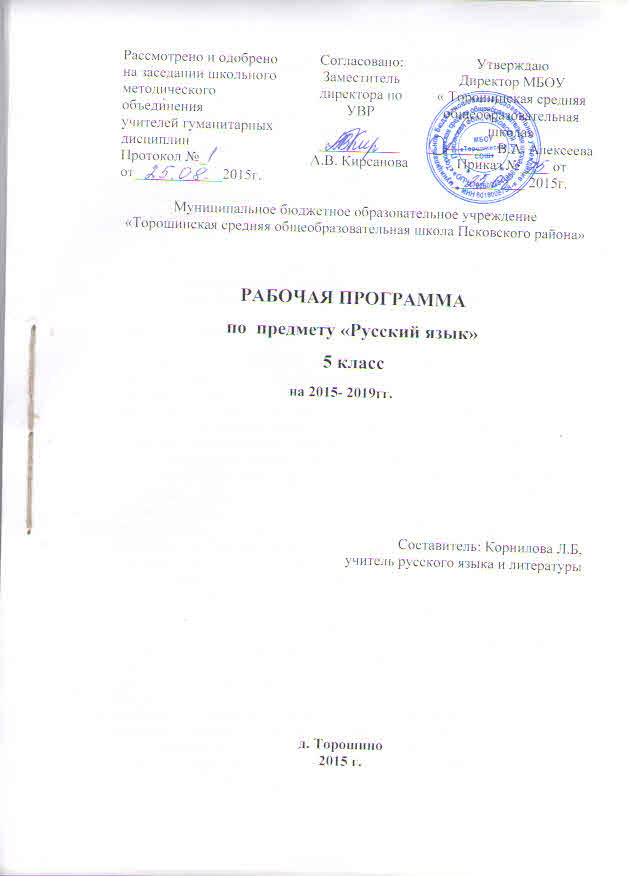                                              1.  Пояснительная запискаРабочая программа по русскому языку для 5 класса составлена на основе нормативно- правовых документов:Федерального закона от 29 декабря 2012 года № 273-ФЗ "Об образовании в Российской Федерации»Федерального государственного образовательного стандарта основного общего образования второго поколения. Приказ Минобрнауки России от 17 декабря 2010 г. № 1897Основной образовательной программы основного общего образования МБОУ «Торошинская средняя общеобразовательная школа»Примерной программы по русскому языку к учебнику для 5 класса общеобразовательной школы авторов Т.А. Ладыженской, М.Т. Баранова, Л.А. Тростенцовой и др. (М.: Просвещение 2012 г.).Данная рабочая программа отражает базовый уровень подготовки школьников по всем разделам программы. Она конкретизирует содержание тем образовательного стандарта и дает примерное распределение учебных часов по разделам курса..Целями и задачами изучения русского языка в 5 классе являются:воспитание духовно богатой, нравственно ориентированной личности с развитым чувством самосознания общероссийского гражданского сознания, человека, любящего свою родину, знающего и уважающего родной язык, сознательно относящегося к нему как явлению культуры, осмысляющего родной язык как основное средство общения, средство получения знаний в разных сферах человеческой деятельности. Средство освоения морально-этических норм, принятых в обществе;овладение  системой знаний, языковыми и речевыми умениями и навыками, развитие готовности и способности к речевому взаимодействию и взаимопониманию, потребности в речевом самосовершенствовании, овладение важнейшими общеучебными умениями и универсальными учебными действиями, формирование навыков самостоятельной учебной деятельности, самообразования;освоение знаний об устройстве языковой системы и закономерностях её функционирования, развитие способности опознавать, анализировать, сопоставлять, классифицировать и оценивать языковые факты, обогащение активного и потенциального словарного запаса, расширение объёма используемых в речи грамматических средств, совершенствование орфографической и пунктуационной грамотности, развитие умений стилистически корректного использования лексики фразеологии русского языка;развитие интеллектуальных и творческих способностей обучающихся, развитие речевой культуры учащихся, овладение правилами использования языка в разных ситуациях общения, нормами речевого этикета, воспитания стремления к речевому самосовершенствованию, осознание эстетической ценности родного языка;совершенствование коммуникативных способностей, формирование готовности к сотрудничеству, созидательной деятельности, умений вести диалог, искать и находить содержательные компромиссы.          2. Общая характеристика учебного предметаРусский язык — это родной язык русского народа, государственный язык Российской Федерации; средство межнационального общения, консолидации и единения народов России; основа формирования гражданской идентичности и толерантности в поликультурном обществе.Метапредметные образовательные функции родного языка определяют универсальный, обобщающий характер воздействия предмета «Русский (родной) язык» на формирование личности ребенка в процессе его обучения в школе. Русский (родной) язык является основой развития мышления, воображения, интеллектуальных и творческих способностей учащихся; основой самореализации личности, развития способности к самостоятельному усвоению новых знаний и умений, включая организацию учебной деятельности. Русский язык является средством приобщения к духовному богатству русской культуры и литературы, основным каналом социализации личности, приобщения ее к культурно-историческому опыту человечества. Будучи формой хранения и усвоения различных знаний, русский язык неразрывно связан со всеми школьными предметами, влияет на качество их усвоения, а в дальнейшем на качество овладения профессиональными навыками. Умение общаться, добиваться успеха в процессе коммуникации, высокая социальная и профессиональная активность являются теми характеристиками личности, которые во многом определяют достижения человека практически во всех областях жизни, способствуют его социальной адаптации к изменяющимся условиям современного мира. Родной язык является основой формирования этических норм поведения ребенка в разных жизненных ситуациях, развития способности давать аргументированную оценку поступкам с позиций моральных норм.3.Описание места предмета в учебном плане МБОУ «Торошинская средняя общеобразовательная школа»На изучение русского языка: в 5 классе отводится 5 часов в неделю, итого 170 часов за учебный год. Всего на изучение русского языка в 5-9 классах отводится 714 часовЛичностные, метапредметные, предметные результаты освоения учебного предмета  «Русский  язык»Личностными результатами являются:1) понимание русского языка как одной из основных национально-культурных ценностей русского народа, определяющей роли родного языка в развитии интеллектуальных, творческих способностей и моральных качеств личности, его значения в процессе получения школьного образования;
2) осознание эстетической ценности русского языка; уважительное отношение к родному языку, гордость за него; потребность сохранить чистоту русского языка как явления национальной культуры; стремление к речевому самосовершенствованию;
3) достаточный объем словарного запаса и усвоенных грамматических средств для свободного выражения мыслей и чувств в процессе речевого общения; способность к самооценке на основе наблюдения за собственной речью.
Метапредметными результатами являются:1) владение всеми видами речевой деятельности:• адекватное понимание информации устного и письменного сообщения (коммуникативной установки, темы текста, основной мысли; основной и дополнительной информации);• владение разными видами чтения (поисковым, просмотровым, ознакомительным, изучающим) текстов разных стилей и жанров;• адекватное восприятие на слух текстов разных стилей и жанров; владение разными видами аудирования (выборочным, ознакомительным, детальным);• способность извлекать информацию из различных источников, включая средства массовой информации, компакт-диски учебного назначения, ресурсы Интернета; • свободно пользоваться словарями различных типов, справочной литературой, в том числе и на электронных носителях;• овладение приемами отбора и систематизации материала на определенную тему; умение вести самостоятельный поиск информации; способность к преобразованию, сохранению и передаче информации, полученной в результате чтения или аудирования;• умение сопоставлять и сравнивать речевые высказывания с точки зрения их содержания, стилистических особенностей и использованных языковых средств;
• способность определять цели предстоящей учебной деятельности (индивидуальной и коллективной), последовательность действий, оценивать достигнутые результаты и адекватно формулировать их в устной и письменной форме;• умение воспроизводить прослушанный или прочитанный текст с заданной степенью свернутости (план, пересказ, конспект, аннотация);• умение создавать устные и письменные тексты разных типов, стилей речи и жанров с учетом замысла, адресата и ситуации общения;• способность свободно, правильно излагать свои мысли в устной и письменной форме, соблюдать нормы построения текста (логичность, последовательность, связность, соответствие теме и др.); адекватно выражать свое отношение к фактам и явлениям окружающей действительности, к прочитанному, услышанному, увиденному;• владение различными видами монолога (повествование, описание, рассуждение; сочетание разных видов монолога) и диалога (этикетный, диалог-расспрос, диалог-побуждение, диалог — обмен мнениями и др.; сочетание разных видов диалога);• соблюдение в практике речевого общения основных орфоэпических, лексических, грамматических, стилистических норм современного русского литературного языка; соблюдение основных правил орфографии и пунктуации в процессе письменного общения;• способность участвовать в речевом общении, соблюдая нормы речевого этикета; адекватно использовать жесты, мимику в процессе речевого общения;• способность осуществлять речевой самоконтроль в процессе учебной деятельности и в повседневной практике речевого общения; способность оценивать свою речь с точки зрения ее содержания, языкового оформления; умение находить грамматические и речевые ошибки, недочеты, исправлять их; совершенствовать и редактировать собственные тексты;• умение выступать перед аудиторией сверстников с небольшими сообщениями, докладом, рефератом; участие в спорах, обсуждениях актуальных тем с использованием различных средств аргументации;2) применение приобретенных знаний, умений и навыков в повседневной жизни; способность использовать родной язык как средство получения знаний по другим учебным предметам; применение полученных знаний, умений и навыков анализа языковых явлений на межпредметном уровне (на уроках иностранного языка, литературы и др.);3) коммуникативно целесообразное взаимодействие с окружающими людьми в процессе речевого общения, совместного выполнения какого-либо задания, участия в спорах, обсуждениях актуальных тем; овладение национально-культурными нормами речевого поведения в различных ситуациях формального и неформального межличностного и межкультурного общения.
Предметными результатами являются:1) представление об основных функциях языка, о роли русского языка как национального языка русского народа, как государственного языка Российской Федерации и языка межнационального общения, о связи языка и культуры народа, о роли родного языка в жизни человека и общества;2) понимание места родного языка в системе гуманитарных наук и его роли в образовании в целом;3) усвоение основ научных знаний о родном языке; понимание взаимосвязи его уровней и единиц;4) освоение базовых понятий лингвистики: лингвистика и ее основные разделы; язык и речь, речевое общение, речь устная и письменная; монолог, диалог и их виды; ситуация речевого общения; разговорная речь, научный, публицистический, официально-деловой стили, язык художественной литературы; жанры научного, публицистического, официально-делового стилей и разговорной речи; функционально-смысловые типы речи (повествование, описание, рассуждение); текст, типы текста; основные единицы языка, их признаки и особенности употребления в речи;5) овладение основными стилистическими ресурсами лексики и фразеологии русского языка, основными нормами русского литературного языка (орфоэпическими, лексическими, грамматическими, орфографическими, пунктуационными), нормами речевого этикета и использование их в своей речевой практике при создании устных и письменных5. Содержание учебного предмета «Русский язык 5 класс»Язык  -  важнейшее средство общения (4ч)Повторение пройденного в 1 - 4 классах (20ч) I. Части слова. Орфограмма. Место орфограмм в словах. Правописание проверяемых и непроверяемых гласных и согласных в корне слова. Правописание букв и, а, у после шипящих. Разделительные ъ и ь.   Самостоятельные и служебные части речи. Имя существительное: три склонения, род, падеж, число. Правописание гласных в надежных окончаниях существительных. Буква ь на конце существительных после шипящих.    Имя прилагательное: род, падеж, число. Правописание гласных в надежных окончаниях прилагательных.    Местоимения 1, 2 и 3-го лица.   Глагол: лицо, время, число, род (в прошедшем времени); правописание гласных в личных окончаниях наиболее употребительных глаголов 1 и 2 спряжения; буква ь во 2-м лице единственного числа глаголов. Правописание тся и ться; раздельное написание не с глаголами.    Наречие (ознакомление).    Предлоги и союзы. Раздельное написание предлогов со словами.II. Текст. Тема текста. Стили.Синтаксис. Пунктуация. Культура речи. (27ч)I. Основные синтаксические понятия (единицы): словосочетание, предложение, текст.    Пунктуация как раздел науки о языке.    Словосочетание: главное и зависимое слова в словосочетании.    Предложение. Простое предложение; виды простых предложений по цели высказывания: повествовательные, вопросительные, побудительные. Восклицательные и невосклицательные предложения. Знаки препинания: знаки завершения (в конце предложения), выделения, разделения (повторение).    Грамматическая основа предложения.    Главные члены предложения, второстепенные члены предложения: дополнение, определение, обстоятельство.    Нераспространенные и распространенные предложения (с двумя главными членами). Предложения с однородными членами, не связанными союза- ми, а также связанными союзами а, но и одиночным союзом и; запятая между однородными членами без союзов и с союзами а, но, и. Обобщающие слова перед однородными членами. Двоеточие после обобщающего слова.    Синтаксический разбор словосочетания и предложения.    Обращение, знаки препинания при обращении. Вводные слова и словосочетания.    Сложное предложение. Наличие двух и более грамматических основ как признак сложного предложения. Сложные предложения с союзами (с двумя главными членами в каждом простом предложении).   Запятая между простыми предложениями в сложном предложении перед и, а, но, чтобы, потому что, когда, который, что, если.   Прямая речь после слов автора и перед ними; знаки препинания при прямой речи.    Диалог. Тире в начале реплик диалога.II. Умение интонационно правильно произносить повествовательные, вопросительные, побудительные и восклицательные предложения, а также предложения с обобщающим словом.III. Речь устная и письменная; диалогическая и монологическая. Основная мысль текста. Этикетные диалоги. Письмо как одна из разновидностей текста. Фонетика. Орфоэпия. Графика и орфография. Культура речи (18ч)I. Фонетика как раздел науки о языке. Звук как единица языка. Звуки речи; гласные и согласные звуки. Ударение в слове. Гласные ударные и безударные. Твердые и мягкие согласные. Твердые и мягкие согласные, не имеющие парных звуков. Звонкие и глухие согласные. Сонорные согласные. Шипящие и ц. Сильные и слабые позиции звуков.    Фонетический разбор слова.    Орфоэпические словари.    Графика как раздел науки о языке. Обозначение звуков речи на письме; алфавит. Рукописные и печатные буквы; прописные и строчные. Каллиграфия.    Звуковое значение букв е, ё, ю, я. Обозначение мягкости согласных. Мягкий знак для обозначения мягкости согласных. Опознавательные признаки орфограмм.   Орфографический разбор.   Орфографические словари.II.Умение соблюдать основные правила литературного произношения в рамках требований учебника; произносить гласные и согласные перед гласным е.Умение находить справки о произношении слов в различных словарях (в том числе орфоэпических).III. Типы текстов. Повествование. Описание (предмета), отбор языковых средств в зависимости от темы, цели, адресата высказывания.Лексика. Культура речи (12 ч)I. Лексика как раздел науки о языке. Слово как единица языка. Слово и его лексическое значение. Многозначные и однозначные слова. Прямое и переносное значения слов. Омонимы. Синонимы. Антонимы. Толковые словари. II. Умение пользоваться толковым словарем, словарем антонимов и другими школьными словарями. Умение употреблять слова в свойственном им значении. Ш. Создание текста на основе исходного (подробное изложение), членение его на части. Описание изображенного на картине с использованием необходимых языковых средств.Морфемика. Орфография. Культура речи (21 ч)I. Морфемика как раздел науки о языке. Морфема как минимальная значимая часть слов. Изменение и образование слов. Однокоренные слова. Основа и окончание в самостоятельных словах. Нулевое окончание. Роль окончаний в словах. Корень, суффикс, приставка; их назначение в слове. чередование гласных и согласных в слове. Варианты морфем. Морфемный разбор слов. Морфемные словари.   Орфография как раздел науки о языке. Орфографическое правило.    Правописание гласных и согласных в приставках; буквы з и с на конце приставок. Правописание чередующихся гласных о и а в корнях -лож-- -лаг-, -рос- - -раст-. Буквы е и о после шипящих в корне. Буквы ы и и после ц. II. Умение употреблять слова с разными приставками и суффиксами. Умение пользоваться орфографическими и морфемными словарями. III. Рассуждение в повествовании. Рассуждение, его структура и разновидности. Морфология. Орфография. Культура речи Имя существительное (18 ч)I. Имя существительное как часть речи. Синтаксическая роль имени существительного в предложении.    Существительные одушевленные и неодушевленные (повторение). Существительные собственные и нарицательные. Большая буква в географическими названиях, в названиях улиц и площадей, в названиях исторических событий. Большая буква в названиях книг, газет, журналов, картин и кинофильмов, спектаклей, литературных и музыкальных произведений; выделение этих названий кавычками. Род существительных. Три склонения имен существительных: изменение существительных по падежам и числам.   Существительные, имеющие форму только единственного или только множественного числа.   Морфологический разбор слов.    Буквы о и е после шипящих и ц в окончаниях существительных.   Склонение существительных на -ия, -ий, -ие. Правописание гласных в падежных окончаниях имен существительных.II. Умение согласовывать прилагательные и глаголы прошедшего времени с существительными, род которых может быть определен неверно (например, фамилия, яблоко). Умение правильно образовывать формы именительного (инженеры, выборы) и родительного (чулок, мест) падежей множественного числа. Умение использовать в речи существительные-синонимы для более точного выражения мыслей и для устранения неоправданного повтора одних и тех же слов. III. Доказательства и объяснения в рассуждении. Имя прилагательное (13ч)I. Имя прилагательное как часть речи. Синтаксическая роль имени прилагательного в предложении.   Полные и краткие прилагательные.    Правописание гласных в падежных окончаниях прилагательных с основой на шипящую. Неупотребление буквы ь на конце кратких прилагательных с основой на шипящую.    Изменение полных прилагательных по родам, падежам и числам, а кратких - по родам и числам. II. Умение правильно ставить ударение в краткой форме прилагательных (труден, трудна, трудно).Умение пользоваться в речи прилагательными-синонимами для более точного выражения мысли и для устранения неоправданных повторений одних и тех же слов. III. Описание животного. Структура текста данного жанра. Стилистические разновидности этого жанра. Глагол (30ч )I. Глагол как часть речи. Синтаксическая роль глагола в предложении.    Неопределенная форма глагола (инфинитив на -ть (-ться), -ти (-тись), -чь (-чься). Правописание -ться и -чь (-чься) в неопределенной форме (повторение).   Совершенный и несовершенный вид глагола; I и II спряжение. Правописание гласных в безударных личных окончаниях глаголов.    Правописание чередующихся гласных е и и в корнях глаголов -бер- - -бир-, -дер- - -дир-, -мер- - -мир-, - nep- - -пир-, - тер- - - тир-, -стел- - -стил-. Правописание не с глаголами. II. Соблюдение правильного ударения в глаголах, при произношении которых допускаются ошибки (начать, понять; начал, понял; начала, поняла; повторит, облегчит и др.).Умение согласовывать глагол-сказуемое в прошедшем времени с подлежащим, выраженным существительным среднего рода и собирательным существительным. Умение употреблять при глаголах имена существительные в нужном падеже.Умение использовать в речи глаголы-синонимы (например, со значением высказывания, перемещения, нахождения) для более точного выражения мысли, для устранения неоправданного повтора слов. III. Понятие о рассказе, об особенностях его структуры и стиля. Невыдуманный рассказ о себе. Рассказы по сюжетным картинкам. Повторение и систематизация пройденного в 5 классе (7ч)6.Тематическое планирование с основными видами учебной деятельностиРусский язык. 5 класс.7.Материально-техническое обеспечение образовательной деятельностиРусский язык. 5 класс. Учеб. для  общеобразоват. учреждений.  В 2 ч./ (Т. А. Ладыженская, М. Т. Баранов, Л. А. Тростенцова и др.; науч. ред. Н. М. Шанский). – М.: Просвещение, 2012г. Контрольно-измерительные материалы. Русский язык: 5 класс/ сост.Н. В. Егорова. – М.: Вако, 2012г.      3.Русский язык. Методические рекомендации. 5 класс. Пособие для учителей общеобразовательных учреждений./ Ладыженская Т. А., Тростенцова Л. А., Баранов М. Т. и др. – М.: Просвещение, 2012г.     4.Соловьёва Н.Н. Русский язык. Диктанты и изложения. 5 класс. Пособие для учителей общеобразовательных учреждений.     5.​ Национальная образовательная инициатива «Наша новая школа»:       [Электронный документ]. Режим доступа: http://mon.gov.ru/dok/akt/6591    6.Диск «Программно-методический комплекс Русский язык 5 класс» 7. Диск «Интерактивные дидактические материалы по русскому языку 5 класс»   7. Д.Н.Ушаков, С.Е.Крючков. Орфографический словарь.    8.Ожегов С. И. Толковый словарь русского языка: /Под ред. Н. Ю. Шведовой. – М.: Рус. яз., 2003    9. Розенталь Д.Э.Справочник по орфографии и пунктуации.- Челябинск: Юж.-Урал.кн.изд-во., 199410. М. Г. Комлев. «Словарь иностранных слов»11. В. В. Одинцов «Школьный словарь иностранных слов»12. В. М. Клюева «Краткий словарь синонимов»13. Мультимедийный проектор.14. Ноутбук15. Экран8.Планируемые результаты..В результате изучения русского языка ученики  научатсяпонимать:· роль русского языка как национального языка русского народа, государственного языка Российской Федерации и средства межнационального общения;· смысл понятий: речь устная и письменная; монолог, диалог; сфера и ситуация речевого общения;· основные признаки разговорной речи, научного, публицистического, официально-делового стилей, языка художественной литературы;· особенности основных жанров научного, публицистического, официально-делового стилей и разговорной речи;· признаки текста и его функционально-смысловых типов (повествования, описания, рассуждения);· основные единицы языка, их признаки;· основные нормы русского литературного языка (орфоэпические, лексические, грамматические, орфографические, пунктуационные); нормы речевого этикета;· различать разговорную речь, научный, публицистический, официально-деловой стили, язык художественной литературы;· определять тему, основную мысль текста, функционально-смысловой тип и стиль речи; анализировать структуру и языковые особенности текста;· опознавать языковые единицы, проводить различные виды их анализа;· объяснять с помощью словаря значение слов с национально-культурным компонентом;· адекватно понимать информацию устного и письменного сообщения (цель, тему текста, основную, дополнительную, явную и скрытую информацию);Пожалуйста, подождите.№ урокаТемаХарактеристика основных видов учебной деятельности1Язык и общение (4часа)Читаем учебник.Слушаем на урокеЧтение текста, анализ его структуры, пересказ содержания, используя выделенные слова. Работа в группах (сочинение продолжения сказки, моделируя ситуацию диалога).2Язык и человекЧтение текста, анализ его структуры, пересказ содержания, используя выделенные слова. Работа в группах (сочинение продолжения сказки, моделируя ситуацию диалога).3Общение устное и письменноеЧтение текста, анализ его структуры, пересказ содержания, используя выделенные слова. Работа в группах (сочинение продолжения сказки, моделируя ситуацию диалога).4Р. Р. Стили речи.Работа с текстом по определению принадлежности функциональной разновидности языка; анализ текстов с точки зрения целей высказывания; приводят собственные примеры5Вспоминаем. Повторяем.Изучаем (20 часов)Звуки и буквы. Произношение и правописание.Работа с текстом, упражнениями учебника. Работа в группе6Орфограмма.Выполнение упражнений на опознавание различных видов орфограмм, графическое выделение морфем в словах.Выполнение упражнений, отрабатывающих данное правило; написание диктанта.7Правописание проверяемых безударных гласных в корнеВыполнение упражнений на опознавание различных видов орфограмм, графическое выделение морфем в словах.Выполнение упражнений, отрабатывающих данное правило; написание диктанта.8Правописание проверяемых согласных в корне словаВыполнение упражнений на опознавание различных видов орфограмм, графическое выделение морфем в словах.Выполнение упражнений, отрабатывающих данное правило; написание диктанта.9Правописание непроизносимых согласных в корне слова.Выполнение упражнений на опознавание различных видов орфограмм, графическое выделение морфем в словах.Выполнение упражнений, отрабатывающих данное правило; написание диктанта.10Буквы и, у, а после шипящихВыполнение упражнений на опознавание различных видов орфограмм, графическое выделение морфем в словах.Выполнение упражнений, отрабатывающих данное правило; написание диктанта.11Разделительные ъ и ь.Выполнение упражнений на опознавание различных видов орфограмм, графическое выделение морфем в словах.Выполнение упражнений, отрабатывающих данное правило; написание диктанта.12Раздельное написание предлогов с другими словами.Выполнение упражнений на опознавание различных видов орфограмм, графическое выделение морфем в словах.Выполнение упражнений, отрабатывающих данное правило; написание диктанта.13Входной контроль (диктант)Выполнение контрольной работы 14Анализ диктантаВыполнение работы над ошибками 15-16Р. Р. Что мы знаем о тексте. Обучающее изложение (По Г. А. Скребицкому)Выполнение упражнений, направленные на анализ текстов с точки зрения смысловой цельности. Написание изложения.17Части речи.Выполнение упражнений: характеристика слов с точки зрения принадлежности к той или иной части речи; лингвистическая игра; работа с текстом, сочинение.18             Глагол. Выполнение упражнений: характеристика слов с точки зрения принадлежности к той или иной части речи; лингвистическая игра; работа с текстом, сочинение.19-Тся и –ться в глаголахВыполнение упражнений: характеристика слов с точки зрения принадлежности к той или иной части речи; лингвистическая игра; работа с текстом, сочинение.    20Личные окончания глаголов. Не с глаголами.Выполнение упражнений: характеристика слов с точки зрения принадлежности к той или иной части речи; лингвистическая игра; работа с текстом, сочинение.21Имя существительное.Выполнение упражнений: характеристика слов с точки зрения принадлежности к той или иной части речи; лингвистическая игра; работа с текстом, сочинение.22Имя прилагательноеВыполнение упражнений: характеристика слов с точки зрения принадлежности к той или иной части речи; лингвистическая игра; работа с текстом, сочинение.23МестоимениеВыполнение упражнений: характеристика слов с точки зрения принадлежности к той или иной части речи; лингвистическая игра; работа с текстом, сочинение.24Р. Р. Основная мысль текста.Анализ заметки и замечаний к ней, её редакция; написание сочинения на заданную тему, иллюстрации к нему25Синтаксис. Пунктуация.Культура речи (27 часов )Синтаксис и пунктуация.Анализ текстов с точки зрения их смысла и связи слов в предложении и предложений в тексте, с точки зрения роли в них знаков препинания. Списывание текстов, изложение26Словосочетание.Анализ текстов с точки зрения их смысла и связи слов в предложении и предложений в тексте, с точки зрения роли в них знаков препинания. Списывание текстов, изложение.Распознать словосочетания в составе предложения, определить главное и зависимые слова в словосочетании; составление собственных словосочетаний.27Разбор словосочетанийАнализ текстов с точки зрения их смысла и связи слов в предложении и предложений в тексте, с точки зрения роли в них знаков препинания. Списывание текстов, изложение.Распознать словосочетания в составе предложения, определить главное и зависимые слова в словосочетании; составление собственных словосочетаний.28Предложение.Анализ текстов с точки зрения их смысла и связи слов в предложении и предложений в тексте, с точки зрения роли в них знаков препинания. Списывание текстов, изложение.Распознать словосочетания в составе предложения, определить главное и зависимые слова в словосочетании; составление собственных словосочетаний.29Р. Р. Сжатое изложение по рассказу В. П. Катаева.Работа над сжатием текста. Написание30Виды предложений по цели высказывания.Выполнение упражнений на определение видов предложений по цели высказывания, характеристика их смысловых и интонационных особенностей. Моделирование интонационной окраски различных по цели высказывания предложений.31Восклицательные предложенияРаспознавание предложений по эмоциональной окраске. Работа в парах.32Члены предложения. Главные члены предложения. Подлежащее.Выполнение упражнений, направленных на отработку определения главных и второстепенных членов предложений, выделение грамматической основы, определение признаков и способов выражения подлежащего и его связи со сказуемым.33Сказуемое.Определение видов сказуемого и способов его выражения. Написание сочинения-миниатюры, используя глаголы-сказуемые. Описание действий человека при помощи глаголов-сказуемых.34Тире между подлежащим и сказуемым.Выполнение упражнений, направленных на отработку навыка определения главных членов предложения и постановки тире между ними.35Нераспространенные и распространенные предложения..Выполнение упражнений на отработку нахождения дополнений в предложении, выделение их графически, составление схем предложений.Выполнение упражнений, связанных с отработкой нахождения определений в предложении, выделение их графически, распространение предложений определениями.Выполнение упражнений, связанных с отработкой нахождения обстоятельств в предложении, выделение их графически, распространение предложений обстоятельствами.36Второстепенные члены предложения..Выполнение упражнений на отработку нахождения дополнений в предложении, выделение их графически, составление схем предложений.Выполнение упражнений, связанных с отработкой нахождения определений в предложении, выделение их графически, распространение предложений определениями.Выполнение упражнений, связанных с отработкой нахождения обстоятельств в предложении, выделение их графически, распространение предложений обстоятельствами.37Дополнение..Выполнение упражнений на отработку нахождения дополнений в предложении, выделение их графически, составление схем предложений.Выполнение упражнений, связанных с отработкой нахождения определений в предложении, выделение их графически, распространение предложений определениями.Выполнение упражнений, связанных с отработкой нахождения обстоятельств в предложении, выделение их графически, распространение предложений обстоятельствами.38Определение..Выполнение упражнений на отработку нахождения дополнений в предложении, выделение их графически, составление схем предложений.Выполнение упражнений, связанных с отработкой нахождения определений в предложении, выделение их графически, распространение предложений определениями.Выполнение упражнений, связанных с отработкой нахождения обстоятельств в предложении, выделение их графически, распространение предложений обстоятельствами.39Обстоятельство.Выполнение упражнений на отработку нахождения дополнений в предложении, выделение их графически, составление схем предложений.Выполнение упражнений, связанных с отработкой нахождения определений в предложении, выделение их графически, распространение предложений определениями.Выполнение упражнений, связанных с отработкой нахождения обстоятельств в предложении, выделение их графически, распространение предложений обстоятельствами.40Предложения с однородными членами и знаки препинания при них. Обобщающие слова при однородных членах.Характеристика предложений с однородными членами. Определение интонационных и пунктуационных особенностей предложений с однородными членами. Определение обобщающих слов перед однородными членами предложения и знак препинания (двоеточие) после обобщающего слова. Составление предложений с однородными членами, подбирают обобщающие слова. Диктант.41Предложения с обращениямиОпознают и правильно интонируют предложения с обращениями, выбирая уместный тон обращения. Составляют предложения с обращениями.42Р. Р. ПисьмоРабота с жанром письма. Написание письма товарищу.43Синтаксический разбор простого предложенияВыполнение устного и письменного синтаксического разбора простого предложения.44Р. Р. Сочинение по картине Ф. П. РешетниковаНаписание сочинения.45Пунктуационный разбор простого предложения.Выполнение устного и письменного пунктуационного разбора простого предложения.46Простые и сложные предложения.Выделение простых и сложных предложений в тексте, чтение схемы, определение границы частей в сложном предложении, составление предложения по указанным схемам.47Синтаксический разбор сложного предложения.Выполнение устного и письменного разбора сложного предложения.48Предложения с прямой речью.Выделение в предложениях прямой речи после слов автора и пред ними, объяснение знаков препинания. Составление предложений с прямой речью, их схем.49Диалог.Различение предложений с прямой речью и диалог. Оформление диалога в письменной речи. Работа в группе. Моделирование диалога (описание происходящего на картине).50Повторение и систематизация знаний по теме «Синтаксис и пунктуация». Выполнение заданий по теме раздела.51Контрольный тест по синтаксисуКонтрольный опрос и выполнений заданий по теме раздела52Фонетика. Орфоэпия .Графика. Орфография.Культура речи (18 часов)Фонетика. Гласные звукиАнализ схемы, демонстрирующей группы звуков речи в русском языке. Составление таблицы «Гласные звуки».53Согласные звукиВыполнение упражнений на распознавание звуков. Работа с текстом.54Изменение звуков в потоке речиАнализ и применение правила проверки безударной гласной и проверяемых согласных в корне слова с точки зрения позиционного чередования.55Согласные твердые и мягкиеВыполнение упражнений, связанных с анализом смыслового различия слов, отличающихся твёрдостью/мягкостью.56-57Р. Р. Повествование. Обучающее изложение с элементами описания (по рассказу К. Г. Паустовского «Шкатулка»).Знакомство с повествованием как функционально-смысловым типом речи. Написание изложения.58Согласные звонкие и глухиеХарактеристика согласных звуков. Выполнение упражнений на повторение пунктуации и орфографии. Заучивание стихотворения наизусть и его декламация.59ГрафикаАнализ и объяснение важности графики и каллиграфии.60Алфавит.Сопоставление и анализ звукового и буквенного состава слов. Расположение слов в алфавитном порядке, отработка навыка поиска слов в словаре. Пересказ текста.61-62Р. Р. Описание предмета в художественном стиле. Сочинение-описание предмета.Знакомство с описанием как функционально-смысловым типом речи. Написание сочинения.63Обозначение мягкости согласных с помощью мягкого знака.Анализ орфографических правил, связанных с употреблением мягкого знака. Распределить слова на группы согласно виду орфограммы. Диктант. Составление текста на основе словосочетаний, данных в диктанте.64Двойная роль букв е, ё, ю, я.Фонетический анализ слов, в которых буквы е, ё, ю, я обозначают два звука или мягкость предыдущего согласного.65Орфоэпия.Анализ и оценивание речи с орфоэпической точки зрения, исправление произносительных и орфографических ошибок.66Фонетический разбор слова.Фонетический разбор.67Повторение изученного в разделе «Фонетика и графика».Контрольный опрос и выполнений заданий по темам раздела.68Контрольный диктант с грамматическим заданием.Написание диктанта и выполнение грамматического задания.69Р. Р. Описание предметов, изображенных на картине (Ф. Толстой «Цветы, фрукты, птицы»).Написание сочинения70Лексика и культура речи (12 часов)Слово и его лексическое значение.Работа со словами, с их лексическим и грамматическим значением, использование толковых словарей. Работа с текстом: озаглавить, составить план текста, анализ структуры и содержанияРабота с толковыми словарями: выбрать слова, имеющие переносное и прямое значение, составить словосочетания, предложения.. 71Однозначные и многозначные слова.Работа со словами, с их лексическим и грамматическим значением, использование толковых словарей. Работа с текстом: озаглавить, составить план текста, анализ структуры и содержанияРабота с толковыми словарями: выбрать слова, имеющие переносное и прямое значение, составить словосочетания, предложения.. 72Прямое и переносное значение слов.Работа со словами, с их лексическим и грамматическим значением, использование толковых словарей. Работа с текстом: озаглавить, составить план текста, анализ структуры и содержанияРабота с толковыми словарями: выбрать слова, имеющие переносное и прямое значение, составить словосочетания, предложения.. 71-72Омонимы.Работа со словами, с их лексическим и грамматическим значением, использование толковых словарей. Работа с текстом: озаглавить, составить план текста, анализ структуры и содержанияРабота с толковыми словарями: выбрать слова, имеющие переносное и прямое значение, составить словосочетания, предложения.. 73Синонимы.Работа со словами, с их лексическим и грамматическим значением, использование толковых словарей. Работа с текстом: озаглавить, составить план текста, анализ структуры и содержанияРабота с толковыми словарями: выбрать слова, имеющие переносное и прямое значение, составить словосочетания, предложения.. 74-75Р. Р. Контрольное сочинение по картине (И. Э. Грабарь. «Февральская лазурь»).Написание сочинения76Антонимы.Работа со словами, с их лексическим и грамматическим значением, использование словарей77-78Повторение изученного в разделе «Лексика».Работа со словами, с их лексическим и грамматическим значением, использование словарей79-80Р. Р. Контрольное изложение (по рассказу К. Г. Паустовского «Первый снег»).Контрольный опрос и выполнений заданий по тексту81Анализ и работа над ошибкамиВыполнение работы над ошибками82Морфемика. Орфография.Культура речи (21 час) Морфема - наименьшая значимая часть слова.Морфемный анализ слов.83Изменение и образование словВыполнение упражнений: деление слова на группы (формы слова/однокоренные слова), морфемный и словообразовательный анализ слов.84Окончание.Анализ таблицы. Выделение в словах окончания и основы и определение их грамматического значения.Подбор однокоренных слов, выделение корней слов85Основа словаАнализ таблицы. Выделение в словах окончания и основы и определение их грамматического значения.Подбор однокоренных слов, выделение корней слов86Корень слова.Контрольный словарный диктант.Анализ таблицы. Выделение в словах окончания и основы и определение их грамматического значения.Подбор однокоренных слов, выделение корней слов87Р. Р. Рассуждение. Сочинение – рассуждение.. Написание сочинения88Суффикс.. Обозначение приставок в словах, подбирание рядов однокоренных слов, образованных приставочным способом, характеристика морфемного состава слов.Обозначение суффиксов в словах, подбор однокоренных слов, образованных суффиксальным способом.89Приставка.. Обозначение приставок в словах, подбирание рядов однокоренных слов, образованных приставочным способом, характеристика морфемного состава слов.Обозначение суффиксов в словах, подбор однокоренных слов, образованных суффиксальным способом.90Р. Р. Выборочное изложение с изменением лицаНаписание изложения91Чередование звуков. Беглые гласные..Подбор слов с чередующимися согласными и гласными; определение, при каких условиях происходит чередование (при образовании слов/при изменении слов). Выделение части слов с беглыми гласными, запись слов.Работа с однокоренными словами.Устный и письменный морфемный разбор.92Варианты морфем. Морфемный разбор..Подбор слов с чередующимися согласными и гласными; определение, при каких условиях происходит чередование (при образовании слов/при изменении слов). Выделение части слов с беглыми гласными, запись слов.Работа с однокоренными словами.Устный и письменный морфемный разбор.93Правописание гласных и согласных  в приставках..Подбор слов с чередующимися согласными и гласными; определение, при каких условиях происходит чередование (при образовании слов/при изменении слов). Выделение части слов с беглыми гласными, запись слов.Работа с однокоренными словами.Устный и письменный морфемный разбор.94Буквы З и С на конце приставок.Обозначение приставки в словах , анализ разницы между произношением и написанием приставок. Подбор слов с беглыми гласными в приставках. Работа с орфографическим словарём.95Буквы а – о в корнях –лаг-  -  -лож-.    Выполнение упражнений на изучаемое орфографическое правило.96Буквы а – о в корнях –раст-, -рос-,  -ращ-.    Выполнение упражнений на изучаемое орфографическое правило.97Буквы О – Ё после шипящих в корне.Выполнение упражнений на изучаемое орфографическое правило.98Буквы И – Ы после Ц.Выполнение упражнений на изучаемое орфографическое правило.99Повторение изученного в разделе «Морфемика. Орфография».Контрольный опрос и выполнений заданий по теме101Контрольный диктант с грамматическим заданиемНаписание диктанта и выполнение грамматического задания..102Р. Р. Сочинение – описание изображенного по картине (П. П. Кончаловский. «Сирень в корзине»).Написание сочинения.103Имя существительное (18 часов)Имя существительное как часть речи.Работа с текстами упражнений: установить, какой частью речи являются слова; определить род, склонение, падеж имён существительных. Составление распространённых предложений по картине.104Р. Р. Доказательства в рассужденииАнализ текста: выделить его структурные части: тезис, доказательство и вывод. Сочинение-рассуждение.105Имена существительные одушевленные и неодушевленныеНаписание диктанта, выделение одушевлённых имен существительных как членов предложения. Составление словосочетаний и предложений.106Имена существительные собственные и нарицательныеВыполнение упражнений: распознавание имен существительных нарицательных и собственных, привести свои примеры. Составление диалога, используя имена собственные. Сжатое изложение.107Род имен существительныхРабота с таблицей учебника: заполнение примерами существительных, у которых определение рода вызывает затруднения. Составление словосочетаний и предложений, в которых отчётливо выявляется род существительных.108Имена существительные, которые имеют только форму множественного числа.Работа с текстами упражнений: выделение существительных, имеющих только форму множественного числа, составление с ними диалога..Работа с текстами упражнений: выделение существительных, имеющих только форму единственного числа. Составление таблицы для слов, данных в упражнении. Склонение имён существительных. Определение падежей имён существительных, выделение падежных окончаний и относящимся к существительным предлогам. Составление словосочетаний с именами существительными в родительном падеже109Имена существительные, которые имеют только форму единственного числа.Работа с текстами упражнений: выделение существительных, имеющих только форму множественного числа, составление с ними диалога..Работа с текстами упражнений: выделение существительных, имеющих только форму единственного числа. Составление таблицы для слов, данных в упражнении. Склонение имён существительных. Определение падежей имён существительных, выделение падежных окончаний и относящимся к существительным предлогам. Составление словосочетаний с именами существительными в родительном падеже110Три склонения имен существительныхРабота с текстами упражнений: выделение существительных, имеющих только форму множественного числа, составление с ними диалога..Работа с текстами упражнений: выделение существительных, имеющих только форму единственного числа. Составление таблицы для слов, данных в упражнении. Склонение имён существительных. Определение падежей имён существительных, выделение падежных окончаний и относящимся к существительным предлогам. Составление словосочетаний с именами существительными в родительном падеже111Падежи имен существительныхРабота с текстами упражнений: выделение существительных, имеющих только форму множественного числа, составление с ними диалога..Работа с текстами упражнений: выделение существительных, имеющих только форму единственного числа. Составление таблицы для слов, данных в упражнении. Склонение имён существительных. Определение падежей имён существительных, выделение падежных окончаний и относящимся к существительным предлогам. Составление словосочетаний с именами существительными в родительном падеже112-113Правописание гласных в падежных окончаниях существительных в единственном числе.Работа с текстами упражнений: выделение существительных, имеющих только форму множественного числа, составление с ними диалога..Работа с текстами упражнений: выделение существительных, имеющих только форму единственного числа. Составление таблицы для слов, данных в упражнении. Склонение имён существительных. Определение падежей имён существительных, выделение падежных окончаний и относящимся к существительным предлогам. Составление словосочетаний с именами существительными в родительном падеже114Р. Р. Подробное изложение с изменением лицаНаписание изложения.115Множественное число имен существительных. Выполнение упражнений на изучаемое орфографическое правило.116Правописание О – Е после шипящих и Ц в окончаниях существительныхПрименение усвоенного правила при выполнении упражнений.Выполнение устного и письменного морфологического разбора имени существительного.117Морфологический разбор имени существительного.Применение усвоенного правила при выполнении упражнений.Выполнение устного и письменного морфологического разбора имени существительного.118Повторение изученного по теме «Имя существительное».Применение усвоенного правила при выполнении упражнений.Выполнение устного и письменного морфологического разбора имени существительного.119Р. Р. Устное сочинение по картине (Г. Г. Нисский. «Февраль. Подмосковье»).Составление устного описания картины. отзыва120Тест по существительному. Выполнение теста121Имя прилагательное  (13 часов)Имя прилагательное как часть речи.Анализ словосочетаний, предложений и текстов с именами прилагательными. Составление предложений с именами прилагательными. Устный рассказ об имени прилагательном как о части речи.122-123Правописание гласных в падежных окончаниях имен прилагательных.Применение усвоенного правила при выполнении упражнений Диктант, выделение окончаний имён прилагательных.124Р. Р. Описание животного.Написание изложения.125Прилагательные полные и краткиеОбразование кратких форм прилагательного; в предложениях выделение сказуемых, выраженных краткими прилагательными; составление словосочетаний и предложений с краткими прилагательными. Устное повествование с элементами описания по картине.126-127Р. Р. Контрольное сочинение Описание животного на основе изображенного. Сочинение по картине (А. Н. Комаров. «Наводнение»).Написание сочинения. 128Морфологический разбор имени прилагательногоУстный и письменный морфологический разбор имени прилагательного.129-130Р. Р. Контрольное изложение. Описание животного (отрывок из повести И. С. Тургенева «Муму») Написание изложения.131Повторение изученного по теме «Имя прилагательное».Контрольный опрос и выполнений заданий по темам раздела.132-133Контрольный диктант по прилагательному. Анализ диктанта и работа над ошибками.Написание диктанта и выполнение грамматического задания.Выполнение работы над ошибками.134Глагол (30часов)Глагол как часть речи.Определение глагола-сказуемого в предложении, характеристика их по времени, лицу, числу. Согласование сказуемого с подлежащим.135Не с глаголами.Выполнение упражнений, руководствуясь усвоенным правилом.136Р. Р. РассказСоздание устного рассказа по иллюстрациям137Неопределенная форма глаголаОбразование глаголов в неопределенной форме. Составление памятки, устное сообщение о неопределённой форме глагола.138Правописание -ться и –тся в глаголах.Выполнение упражнений, руководствуясь усвоенным правилом.139Виды глаголаОбразование от данных глаголов глаголов другого вида. Работа с орфографическими словарями. Работа с иллюстрациями (составление рассказа).140-141Правописание букв е – и в корнях с чередованием.Выполнение упражнений, руководствуясь усвоенным правилом.142Р. Р. Невыдуманный рассказ (о себе).Самостоятельное составление устного рассказа о себе.  143Время глагола.Описание происходящего в классе в прошедшем, настоящем и будущем времени. Определение вида и времени глаголов.144-145Прошедшее время глагола.Образование глаголов прошедшего времени от неопределенной формы, составление с ними словосочетания. Выделение суффикса в глаголах прошедшего времени. Работа со словарём.146-147Настоящее время глагола.Составление связного текста «Сегодня на улице…» или «Новости дня» и словосочетаний с глаголами настоящего времени. Орфоэпическая работа.148Будущее время глаголов.Устный рассказ «Кто рано встал, тот не потерял». Сочинение о том, как измениться мир в будущем. Подобрать слова на тему «Спорт».149Спряжение глаголов.Определение типов спряжения. Спряжение глаголов с ударными окончаниями, составление с ними словосочетаний и предложений.150-151Правописание безударных личных окончаний глаголов.Усвоение правила определения спряжения глаголов с безударными личными окончаниями. Выполнение упражнений, руководствуясь усвоенным правилом.152Морфологический разбор глаголаУстный и письменный морфологически разбор имени прилагательного.153Р. Р. Сжатое изложение с изменением формы лица (А. Ф. Савчук. «Шоколадный торт»).Написание изложения.154-155Мягкий знак после шипящих в глаголах второго лица единственного числа.Усвоение правила написания Ь после шипящих в глаголах 2 лица единственного числа. Выполнение упражнений, руководствуясь усвоенным правилом.156Употребление времен.Составление рассказа, используя глаголы в прошедшем, настоящем и будущем времени. Устное продолжение рассказа, употребляя глаголы в настоящем и будущем времени. Написать по рисункам продолжение спортивного репортажа. 157Р. Р. Употребление «живописного настоящего» в повествовании.Составление устного рассказа по сюжетным картинкам (коллективно и самостоятельно). 158-159Повторение изученного по теме «Глагол».Контрольный опрос и выполнений заданий по темам раздела.160-161Контрольный тест по глаголу.Анализ теста и работа над ошибками.Написание диктанта и выполнение грамматического задания.Выполнение работы над ошибками.162-163Р. Р. Сочинение-рассказ по рисунку (О. Попович. «Не взяли на рыбалку»).Написание сочинения.164Повторение и систематизация изученного в 5 классе (7 часов)Разделы науки о языке.Составление и  анализ обобщающей таблицы. Сообщение «Изучайте русский язык» по составленному плану.165Орфограммы в приставках и  корнях слов.Составление и  анализ обобщающих  таблиц. Выполнение упражнений, руководствуясь усвоенными правилами.166Орфограммы в окончаниях слов.Составление и  анализ обобщающих  таблиц. Выполнение упражнений, руководствуясь усвоенными правилами.167Употребление букв Ъ и Ь. Раздельные написания.Составление и  анализ обобщающих  таблиц. Выполнение упражнений, руководствуясь усвоенными правилами.168Знаки препинания в простом и сложном предложении.Составление и  анализ обобщающих  таблиц. Выполнение упражнений, руководствуясь усвоенными правилами.169Контрольный диктантНаписание диктанта и выполнение грамматического задания.170Заключительный урокПодведение итгогов.